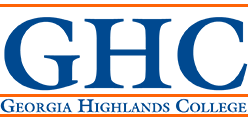 Business Traveler ApplicationName: ___________________________________Date of birth: _______________________________E-mail: ___________________________________Phone: ___________________________________Relationship to GHC (member of the business community, alumnus, family member of GHC employee, etc.): ________________________________________________________________________________________________________________________________________Do you have a valid passport?* _________________________________*If you do not have a valid passport for May 2020,  you will need to apply for one, ideally at least 6-8 weeks before the trip departs. If you currently have a passport, it should be valid at a minimum at least through the dates of our stay in Britain.Please return this application to Dr. Bronson Long at blong@highlands.eduPlease see the page below for basic information on the GHC Britain study abroad program for business travelers.GHC Great Britain Study Abroad Program for Business TravelersThe GHC Great Britain study abroad program is open to business travelers with connections to Georgia Highlands College. This includes members of the northwest Georgia business community, alumni and family members of GHC students, faculty and staff. Interested business travelers should submit their application to Dr. Bronson Long via e-mail at: blong@highlands.eduFor information on the trip price, how to pay, payment deadlines and cancellation policies, please see the GHC Great Britain study abroad program website. All payments for the Great Britain study abroad program should be made to the GHC Business Office. Contact information for the GHC Business Office is also listed on the Great Britain study abroad website. The link to the website itself is as follows:http://www.highlands.edu/britain2020